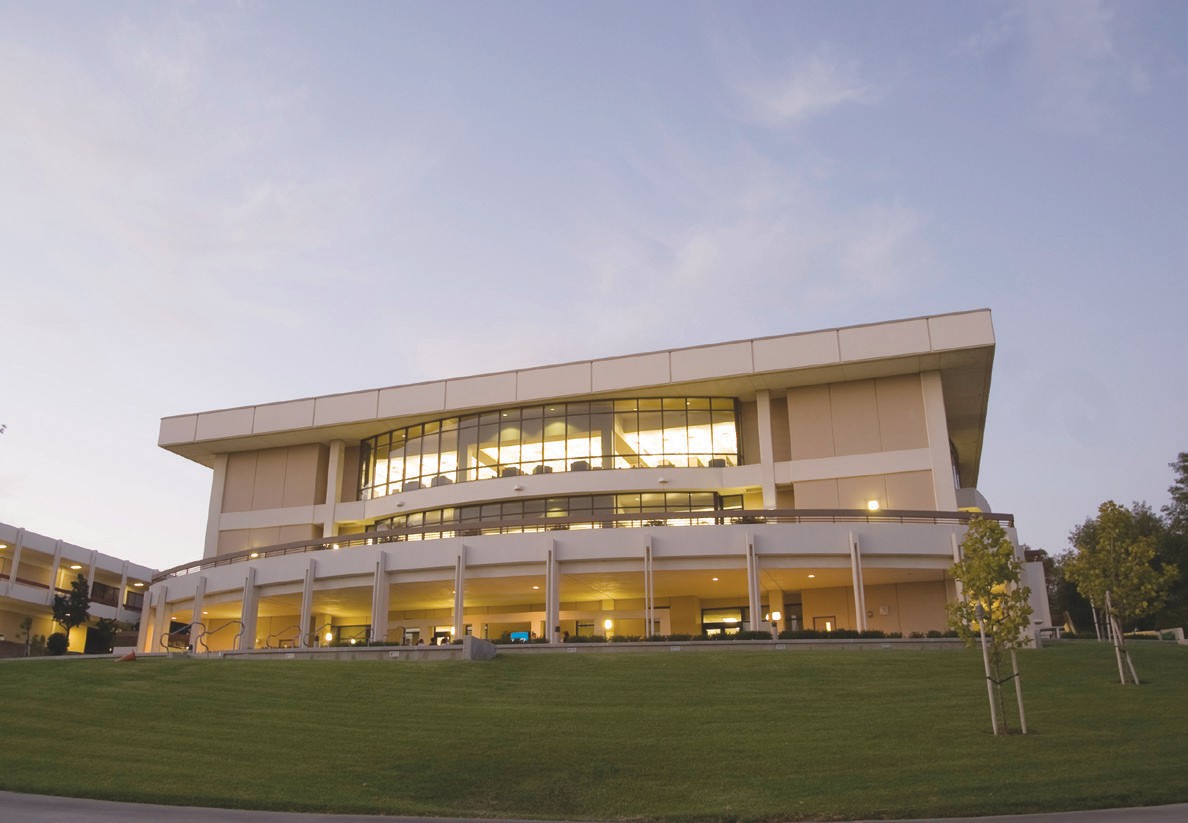 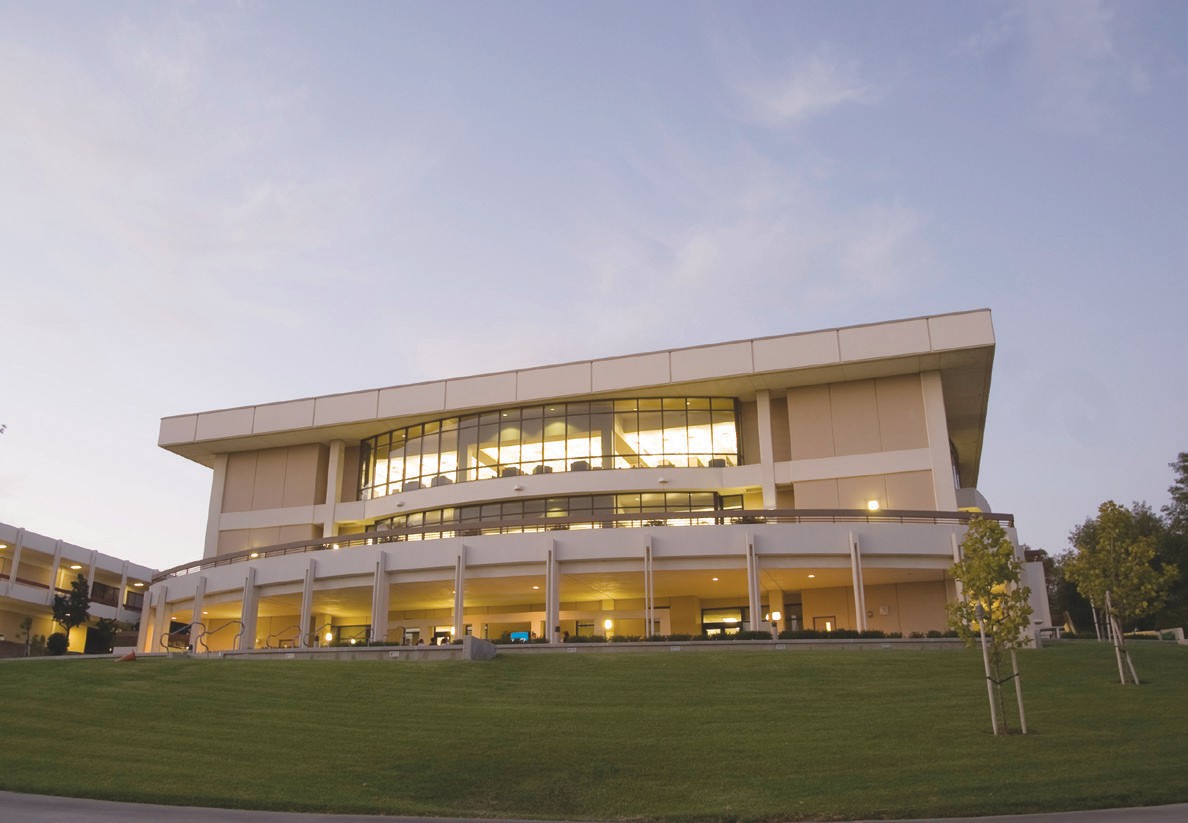 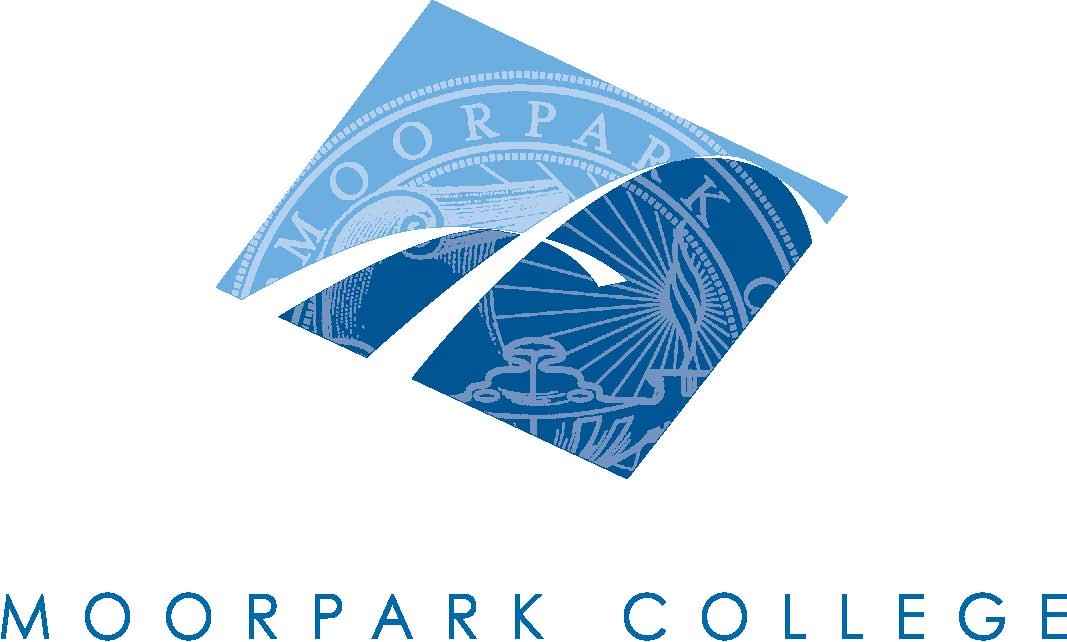 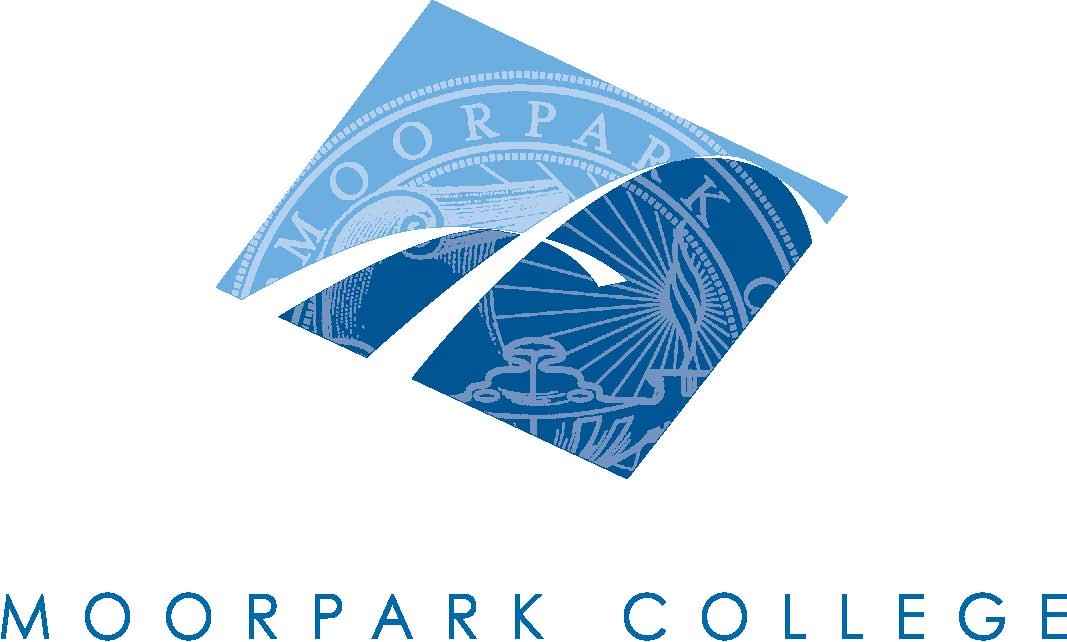 Welcome and notes:On behalf of the Professional Development Committee, welcome to all Moorpark College faculty and staff to our Fall, 2021 Professional Development Week.This year’s event will be a bit different, but we are committed to delivering the same high-level of professional development activities to address a variety of needs for our faculty and staff.HyFlex Format: The most significant change is all PD sessions Tuesday 8/10 through Thursday 8/12 will be offered in HyFlex format, which is to say that all these sessions will be available simultaneously in-person and on Zoom. The booklet below will include Zoom links for each individual session; there will be no need to sign up individually for sessions. [Please check https://www.moorparkcollege.edu/faculty-and-staff/professional-development for updates]Convocation: Please note that Convocation on Friday 8/13 will be held entirely in-person as a celebration of our opportunity to come back together as community. However, in order that we can feel both welcome and safer, this year’s Convocation will be held outdoors in our Solar Village area, between the A and B parking lots.  Please see the map below for location as indicated by the solar panel icon.Coming to Campus: Faculty and staff entering the campus will still be required to check in first. As usual, you can use the MyVCCCD app to answer the pre-screening check-in questions and then check in at any of the designed check-in stations around campus. This will include the Convocation event.  Please see the map below for station locations as indicated with the heart icon. Please allow for extra time for the check-in process, especially for Convocation since we will have quite a few people going to the same place. For Convocation, please allow up to 20-30 minutes.Please note as well, in compliance with health guidelines, everyone will be required to wear a facemask while indoors, regardless of vaccination status, unless you are in a private office with the door closed.Meals: In order to maximize everyone’s safety and comfort, all meals will be held outdoors.  Breakfasts and lunches Tues-Thurs will be held in the Campus Center Patio area, right outside the cafeteria. Breakfast and lunch for Convocation will be held in the Solar Village.Campus Map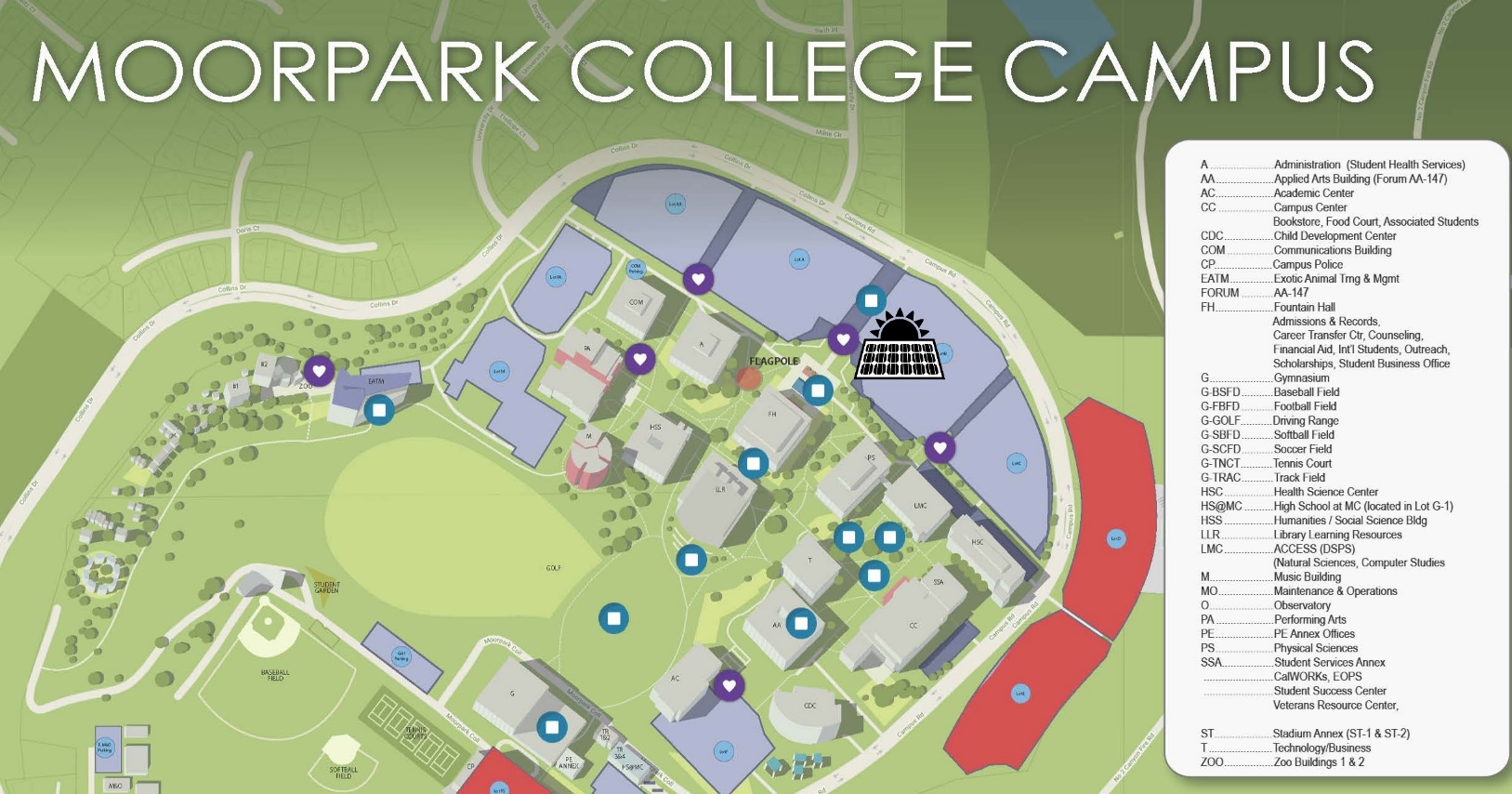 Tuesday, August 10Wednesday, August 11Thursday, August 12Friday, August 13: Convocation*Please note: Convocation will be entirely in-personSession evaluation survey link:https://ventura.co1.qualtrics.com/jfe/form/SV_6fZeE5HboH9At4qDetailed Program Schedule*Please note that Convocation will be entirely in-personConvocation Guest SpeakersJulie Tumamait-Stenslie is a Chumash Elder and Educator, Cultural Resource Consultant, Native American Heritage Commissioner and Tribal Chair of the Barbareno/Ventureno Band of Mission Indians. Danna Lomax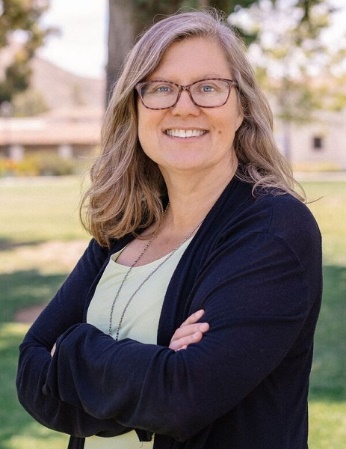 Title: “Building Community Takes Time: Let's Get the Party Started!”A mother, bilingual educator, and activist, Danna Lomax currently serves as the Multi-Tiered Systems of Support Teacher in Ventura, California and Lecturer at California State University Channel Islands. She creates trans-disciplinary, project-based units in Spanish and English that encourage students to promote peace with themselves, each other, and the planet. A mentor and member of the social justice organization, Educators Doing Justice, Danna’s areas of specialization include dual language and Social and Emotional Learning (SEL).Danna’s recognitions include: Earth Charter Summit Award, PBS Innovation Award, Fulbright Teacher Exchange (Uruguay), AAUW Career Development Grant, 2018 Excellence in Teaching Award from Teaching Tolerance and Ventura Unified School District Teacher of the Year (2013). Danna agrees with Mother Teresa, “If there is no peace, it is because we have forgotten that we belong to each other.”Moorpark College Fall 2021 Professional Development WeekSchedule At A GlanceTimeSession TitleLocation8:30-9:00Light Breakfast Campus Center Patio9:00-10:15Welcome Back to Campus: Recovering and, Reconnecting https://vcccd-edu.zoom.us/j/96634744643 CCCR10:30-11:45Academic Honesty Interventions – Making Cheating Difficult https://vcccd-edu.zoom.us/j/91057526181 CCCR10:30-11:45Demystifying PDFs for Classified Staff https://vcccd-edu.zoom.us/j/94144063734LLR 12610:30-11:45HyFlex Training https://vcccd-edu.zoom.us/j/96406951077 T 11411:45-12:30LunchCampus Center Patio12:30-1:45Peer Online Course Review (POCR) and Course Alignment https://vcccd-edu.zoom.us/j/91223815769 LLR 12612:30-1:45Starfish Training https://vcccd-edu.zoom.us/j/95844931807 T 1142:00-3:15Protect That Data! – Cybersecurity Awareness https://vcccd-edu.zoom.us/j/91640619694 CCCR2:00-3:15Alternatives to Microsoft Software https://vcccd-edu.zoom.us/my/mcitdT 1143:30-4:45Demystifying PDFs for Instructional Faculty https://vcccd-edu.zoom.us/j/95418059992LLR 1263:30-4:45How to Host a Webinar https://vcccd-edu.zoom.us/my/mcitdT 1148:30-9:00Light BreakfastCampus Center Patio9:00-10:15Program Planninghttps://vcccd-edu.zoom.us/j/94562711860LLR 12610:30-11:45Classified Senate Meetinghttps://vcccd-edu.zoom.us/j/93798178414CCCR10:30-11:45Curriculum Committeehttps://vcccd-edu.zoom.us/j/91253922331 T 21610:30-11:45Enhancing Racial and Cultural Literacyhttps://vcccd-edu.zoom.us/j/98302413299T 11411:45-12:30LunchCampus Center Patio12:30-1:45Academic Senate Meetinghttps://vcccd-edu.zoom.us/j/91542357635CCCR12:30-1:45MC Readshttps://vcccd-edu.zoom.us/j/95976965432T 21612:30-1:45Building Cultural Competency for Staffhttps://vcccd-edu.zoom.us/j/95092791685T 1142:00-3:15Out/Ally and SafeZone Essentialshttps://vcccd-edu.zoom.us/j/94107891362CCCR2:00-3:15Zero Textbook Cost (ZTC) and OER Basicshttps://vcccd-edu.zoom.us/j/96979495671T 2162:00-3:15Career Center Event: M80 Internship Program – Faculty Adviser Info Session and Orientation https://vcccd-edu.zoom.us/j/97559591431T 1143:30-4:45American Federation of Teachers (AFT) Meeting (3:30-4:30)
https://vcccd-edu.zoom.us/j/93682377166?pwd=R1R4V3VwZE8wV3dmMVpEcFAxcUdRdz09CCCR3:30-4:45Zero Textbook Cost (ZTC) Tools and Strategies-- Beyond the Basicshttps://vcccd-edu.zoom.us/j/92362993327T 2163:30-4:45Sabbatical Infohttps://vcccd-edu.zoom.us/j/98330883853T 1145:00-7:00Adjunct Faculty Information Session https://www.vcccd-edu.zoom.us/j/98789592987 CCCR8:30-9:00Light BreakfastCampus Center Patio9:00-10:15Accreditation: Why, How, Who, Whenhttps://vcccd-edu.zoom.us/j/92913164869CCCR10:30-11:45Teaching Women and Men of Color Advocates (TWMOCAs)https://vcccd-edu.zoom.us/j/93411593719 CCCR10:30-11:45Student Learning Outcomes (SLO)https://vcccd-edu.zoom.us/j/92994469796T 11411:45-12:30LunchCampus Center Patio12:30-1:45Guided Pathwayshttps://vcccd-edu.zoom.us/j/98701941429 CCCR12:30-1:45Develop Your Personal Brand to Meet All Your Goals with Katy Goshtasbihttps://vcccd-edu.zoom.us/j/99907802381   T 21612:30-1:45Addressing Sensitive Topics in the Classroomhttps://vcccd-edu.zoom.us/j/98180718759 T 1142:00-3:15Equitizing the Curriculumhttps://vcccd-edu.zoom.us/j/92424245775CCCR2:00-3:15Creativity and Teachinghttps://vcccd-edu.zoom.us/j/97908364056T 2162:00-3:15Tenure Committee Traininghttps://vcccd-edu.zoom.us/j/93150702939 T 1143:30-4:45Returning to Campus Procedureshttps://vcccd-edu.zoom.us/j/97533701741 CCCR8:00-8:30BreakfastSolar Village8:45-12:00 Convocation ProgrammingSolar Village12:00-12:15Academic Senate General SessionSolar Village12:15-1:15LunchSolar Village1:20-2:30Division/Department MeetingsSee chartTuesday August 10, 2021TimeSession Information8:30-9:00Light BreakfastCampus Center Patio9:00-10:15Returning to Campus: Healing and Community BuildingWorried you’ve lost your social skills (or your comfort returning to “hard pants”)?  Don’t worry—you aren’t alone.  Join MC Student Health Center staff Dr. Elmer Guardado, Psychologist and Allison Barton, Coordinator to get some tips on a healthful return to campus and in-person collaboration with colleagues.  We can’t wait to see you!Facilitators: Allison Case Barton and Elmer GuardadoCampus Center Conference Room (CCCR)Zoom Link:  https://www.vcccd-edu.zoom.us/j/9663474464310:30-11:45Academic Honesty Interventions – Making Cheating DifficultSome consider stopping cheating online an impossible task. It's not. This session focuses on different tools and techniques that empower faculty in their courses and help them provide assessment tools making it difficult for students to cheat. Learn how to tackle cheating using different methodologies and tools.Facilitator: Loay AlnajiCampus Center Conference Room (CCCR)
Zoom Link: https://www.vcccd-edu.zoom.us/j/91057526181   10:30-11:45Demystifying PDFs for Classified ProfessionalsA discussion and walkthrough of the PDF format. We will cover a break-down of PDF documents, PDF tools, accessibility requirements and PDFs containing form fields. This session will be especially focused on usage for Classified Professionals. Facilitators: Matthew Spinneberg and Alexander Rock FredellLLR 126Zoom Link:  https://www.vcccd-edu.zoom.us/j/9414406373410:30-11:45HyFlex Training for ClassroomsPlease join us to learn more about our fun and exciting new instructional tools that will enable us to better serve our students. HyFlex is a new instructional mode allowing us to offer flexible options for our students to participate in live on-ground class sessions even when unable to come to campus in person.Facilitator: Tiffany PawlukT 114Zoom Link: https://www.vcccd-edu.zoom.us/j/96406951077 11:45-12:30LunchCampus Center Patio12:30-1:45Peer Online Course Review (POCR) and Course AlignmentWe will discuss the role of POCR on our campus, the POCR process that has been established, and the projected timelines for course reviews.Facilitator: Anasheh GharabighiLLR 126Zoom Link: https://www.vcccd-edu.zoom.us/j/91223815769 12:30-1:45Starfish TrainingStarfish Connect is an online tool that makes it quick and easy to provide support and feedback for your students.  You can refer students to campus services, share a concern with a student or recognize great behavior.  After this training, faculty will be able to utilize the basic features of Starfish to efficiently connect students to services and support.Facilitators: Nathan Bowen, Elizabeth Gillis-Smith, Priscilla Mora, Tiffany Pawluk, and Claudia SitlingtonT 114Zoom Link: https://www.vcccd-edu.zoom.us/j/95844931807 2:00-3:15Protect That Data! – Cybersecurity AwarenessDid you know that we block millions of threats to Moorpark College’s systems every month?  Protecting College data is critical and is everyone’s responsibility.  This session will give you many of the tools to help safeguard College and personal data against hackers.Facilitator: Dan McMichaelCampus Center Conference Room (CCCR)Zoom Link: https://www.vcccd-edu.zoom.us/j/91640619694 2:00-3:15Alternatives to Microsoft SoftwareDescription:Applications like Microsoft Word, Excel, and PowerPoint are among the most popular Office Productivity applications in the world.  As a result, there is a common expectation that student deliverables like presentations and papers must be completed using this specific software suite.  However, what happens when a student is faced with the decision of paying for expensive software (even with a student discount) or buying groceries?  This session will introduce other office productivity suites and demonstrate how to provide alternative pathways for course work that is normally completed using Microsoft Office programs.  This session also demonstrates how to apply criteria E1: Technology of the Peralta Equity Rubric.Objectives:Within this session, participants will learn how to:Discuss the variety of computer devices students use to connect to and engage in classes with.Identify alternatives to Microsoft Office applications and that devices they run on.Develop “universal” instructions describing how students can complete assignments using software applications of their choice.Explain how assignments completed using MS Office alternatives can be submitted in an MS Office Format.Facilitator: Michael AshtonT 114Zoom Link: https://www.vcccd-edu.zoom.us/my/mcitd 3:30-4:45Demystifying PDFs for Instructional FacultyA discussion and walkthrough of the PDF format. We will cover a break-down of PDF documents, PDF tools, accessibility requirements and PDFs containing form fields. This session will be especially focused on usage by instructional faculty.Facilitators: Matthew Spinneberg and Alexander Rock FredellLLR 126Zoom Link: https://www.vcccd-edu.zoom.us/j/95418059992 3:30-4:45How to Host a WebinarDescription:Throughout the pandemic, webinars became an essential platform to maintain regular campus events while working remotely.  Through webinars, our community has been able to communicate information via regular campus updates, showcase student achievements and performances, welcome special guest speakers, and celebrate diversity through multicultural events.  Additionally, the webinar platform offers a high degree of security against “Zoom Bombing” compared to the more common meeting format.  Because of this versatility, demand for this resource remains high which is why Moorpark College is now offering training to both Staff and Faculty to become proficient in hosting their own webinar events.Objectives:Within this session, participants will learn how to:Describe the difference between a webinar and meetingDifferentiate between Hosts, Panelists, and AttendeesEnsure accessibility in all Webinar media and featuresStart, Record, and End a webinarModerate interactive features (Q&A, Chat, and Raise Hand)Facilitator: Michael AshtonT 114Zoom Link: https://www.vcccd-edu.zoom.us/my/mcitd Wednesday August 11, 2021TimeSession Information8:30-9:00Light BreakfastCampus Center Patio9:00-10:15Program PlanningFacilitators: Oleg Bespalov, Kim Waters, Rocio Avina CervantesPlease join our Program Planning leads for important information regarding the program planning process.LLR 126Zoom Link: https://www.vcccd-edu.zoom.us/j/9456271186010:30-11:45Classified Senate MeetingAll Classified Senate members are invited to take part in this important informational session facilitated by the Classified Senate Board Members. Facilitator: Linda ResendizCCCRZoom Link: https://vcccd-edu.zoom.us/j/93798178414 10:30-11:45Curriculum Committee MeetingPlease join the Curriculum Committee Co-Chairs for an informative session on upcoming curriculum matters. Members of this year’s Curriculum Committee are required to attend; Department Chairs and academic administrators are encouraged to attendFacilitators: Mary Rees, Letrisha Mai and Scarlet RelleT 216Zoom Link: https://vcccd-edu.zoom.us/j/9125392233110:30-11:45Enhancing Racial and Cultural LiteracyPlease join English Professors Sona Dombourian and Michael Bryant to explore the following: Are we unwittingly infusing our own presumptions about race and ethnicity into our teaching?How can we recognize our own limitations (experiential or educational) as we teach students to become aware of their own in an increasingly multicultural world?How can all academic disciplines address and promote cultural and racial literacy?How can unintended meanings hinder academic discourse and lead to misunderstandings about students' heritages and identities?How can we address the ways popular culture and traditional institutions of learning promote cultural ignorance even as they aim to elucidate?Facilitators: Sona Dombourian and Michael BryantT 114Zoom Link: https://vcccd-edu.zoom.us/j/98302413299 11:45-12:30LunchCampus Center Patio12:30-1:45Academic Senate Planning An Academic Senate Council planning session allows all faculty to suggest and prioritize items of academic and professional concern as an overview for the coming year’s business.  As well as discussion of the Academic Senate’s goals, the meeting will include a brief overview of participatory governance at Moorpark College, including an explanation of the faculty purview in the “10+1” in order to ground the Council’s work throughout the year.  Brown Act regulations will be discussed with particular attention to current suspensions that will soon end.  In addition, a Robert’s Rules primer will help provide background knowledge for Senate and Standing Committee members to be active participants.Attendees: All faculty are invited including past, present, and future representatives on the Academic Senate Council, faculty co-chairs of our participatory governance committees, along with all full and part-time faculty wanting to contribute to the work of the Academic Senate and those benefiting from the basics of how meetings are conducted. Facilitator: Erik ReeseCampus Center Conference Room (CCCR)Zoom Link: https://vcccd-edu.zoom.us/j/9154235763512:30-1:45MC ReadsPlease join us to learn more about the reading groups that comprise the MC Reads project to enhance understanding and action on social and racial justice at Moorpark College.In advance of the session, participants are invited to read the article “The Pandemic Made Me a Better Teacher”  by Thrity Umrigar. 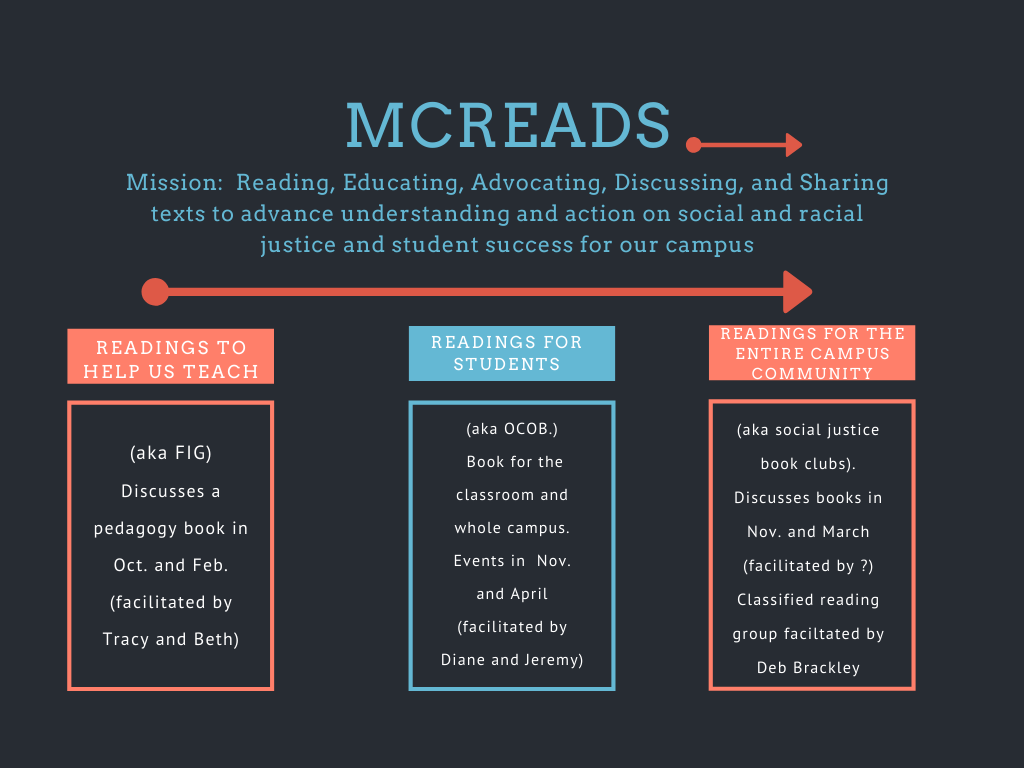 Facilitators: Beth Gillis-Smith, Tracy TennenhouseT 216Zoom Link: https://vcccd-edu.zoom.us/j/95976965432 12:30-1:45Building Cultural Competency for StaffThis dialogue will explore the research and theory behind the importance of developing cultural competence in the classroom and student services settings. We will give participants useful strategies to implement so that we may better serve all of our students.  And it will be fun—so join us!Facilitators: Deb Brackley, Allison Barton, Priscilla MoraT 114Zoom Link: https://vcccd-edu.zoom.us/j/950927916852:00-3:15Out/Ally and SafeZone EssentialsJoin us to learn a few basics about supporting students from the LGBTQ+ community in the classroom or student services areas.  This is a mini-version of the SAFEZONE ally training we hope all attendees will consider taking later this fall.Facilitators: Jasmine Betka, Matthew Morgan, and Dena Stevens Campus Center Conference Room (CCCR)Zoom Link: https://vcccd-edu.zoom.us/j/941078913622:00-3:15Zero Textbook Cost (ZTC) & OER Basics Participants are invited to learn more about the Zero Textbook Cost program and its advantages for students and faculty. The session will include an overview of Creative Commons licenses, reference attributions, strategies for locating high-quality open education resources (OER), a demonstration by Danielle Kaprelian of our Library’s new textbook data base, Bibliu, and examples of different approaches to achieving a ZTC course designation. The session will conclude with information on funding opportunities for faculty to develop ZTC courses this year.  Facilitator: Cynthia Sheaks-McGowanT 216Zoom Link: https://vcccd-edu.zoom.us/j/96979495671 2:00-3:15Career Center Event: M80 Internship Program – Faculty Adviser Info Session and OrientationHello esteemed faculty – Please join us for this virtual session to learn about our premier internship program at Moorpark College. Learn how you can participate as an adviser for MC students in this contracted position. This session will include a brief program description, followed by the steps to apply, and we will conclude with the required training session to be activated as a new faculty adviser. This presentation will also serve as a refresher course for current faculty advisers who’ve requested this service.Facilitator: Raul Torres AmbrizT 114Zoom Link: https://vcccd-edu.zoom.us/j/975595914313:30-4:30American Federation of Teachers (AFT) MeetingAFT 1828 Union Meeting: Negotiations information session. Meet the Chief Negotiator, learn about the team, and bring your negotiations priorities.Facilitator: Hugo HernandezCCCRZoom Link: 
https://vcccd-edu.zoom.us/j/93682377166?pwd=R1R4V3VwZE8wV3dmMVpEcFAxcUdRdz093:30-4:45Zero Textbook Cost (ZTC) & OER Tools and Strategies - Beyond the Basics Faculty are initially attracted to using open education and zero-cost resources in their courses because they are freely accessible for students, but they later discover that open education offers additional benefits. This session will address the ways that OER can support equitable representation in course materials and how open pedagogy practices promote student engagement. Plus, Danielle Kaprelian will provide a brief overview of the Library’s Leganto tool for curating course resources and we will discuss strategies for providing print versions of OER texts. The session will conclude with information on funding opportunities for faculty to develop ZTC courses this year. Facilitator: Cindy Sheaks-McGowanT 216Zoom Link: https://vcccd-edu.zoom.us/j/923629933273:30-4:45Sabbatical Information SessionConsidering a sabbatical for the 21/22 school year or beyond? Please join us to learn more about this wonderful opportunity. This session will include an overview of the sabbatical application and highlight the technical review stage of the process.  Past sabbatical recipients will share their fascinating stories and experiences.Facilitator Tiffany PawlukT 114Zoom Link: https://vcccd-edu.zoom.us/j/98330883853 5:00-7:00Adjunct Faculty Information SessionAdjuncts, this one’s for you! Whether you are a new or current part-time instructor, you are welcome! Come network with follow adjunct instructors and campus leadership while we enjoy a meal together (or you can join via Zoom) and discuss useful topics such as:Campus resources for instructorsOpportunities for campus involvementProfessional developmentKey student support servicesPlease RSVP hereFacilitator: Brian BurnsCampus Center Conference Room (CCCR)Zoom Link: https://www.vcccd-edu.zoom.us/j/98789592987 Thursday August 12,  2021TimeSession Information8:30-9:00Light BreakfastCampus Center Patio9:00-10:15Accreditation: Why, How, Who, WhenOur students’ degrees and certificates are valid because we are an accredited institution. As all campus stakeholders contribute to our learning community, you are invited to learn how you can be involved in our accreditation process and positively impact the future of our college in this vital discussion of the Accrediting Commission for Community and Junior Colleges Institutional Self Evaluation Report (ACCJC ISER)Facilitators: Oleg Bespalov, Priscilla Mora, Mary Rees, Erik Reese, Linda Resendiz Campus Center Conference Room (CCCR)Zoom Link: https://vcccd-edu.zoom.us/j/92913164869 10:30-11:45Teaching Women and Men of Color Advocates (TWMOCAs) General MeetingPlease join our cross-disciplinary team as we work to close the equity gap and increase the campus' efforts to develop a sense of belonging in support of students of color at Moorpark College. The TWMOCAs, Teaching Women and Men of Color Advocates, aim to help Moorpark and all of its stakeholders become more culturally competent.

We support causes, proposals, and efforts of groups and individuals activity aimed at supporting our women and men of color. We are seeking further involvement from all Moorpark College faculty and staff to join the TWMOCAs in our efforts toward ushering a new era of student success and equity. We believe everyone should be a TWMOCA and we look forward to seeing you there!

TWMOCAs Core Members:

    Perry Martin Jr.
    Felix Masci
    Cynthia Barnett-Shelby
    Ranford Hopkins
    Tamarra Coleman
    Johnny Conley
    Tim Lumas
    Patricia Colman
    Jenna Patronete
    Shannon Macias
    Michael Ashton
    Rachel Messinger
    Veronique BoucqueyCampus Center Conference Room (CCCR)Zoom Link: https://vcccd-edu.zoom.us/j/9341159371910:30-11:45 Student Learning Outcomes (SLO)Everyone is welcome to this important discussion and update about Student Learning Outcomes.Facilitators: Oleg Bespalov, Rachel Beetz, Ruth BenningtonT 114Zoom Link: https://vcccd-edu.zoom.us/j/9299446979611:45-12:30LunchCampus Center Patio12:30-1:45Guided PathwaysCome be a part of the discussion to learn how Moorpark College is designing student support via Guided Pathways.  A review of the work that has been done and an overview on the many new elements designed to support students will be shared. New programs such as MyPATH, Program Mapper, Degreeworks Ed Plan templates are just a few of the new tools designed to help students enter and stay on their path. We will also share some of the work Success Teams began last year and have discussion on goals for this year.Facilitator: Traci AllenCampus Center Conference Room (CCCR)Zoom Link: https://vcccd-edu.zoom.us/j/98701941429 12:30-1:45Develop Your Personal Brand to Meet All Your Goals with Katy GoshtasbiOur personal brands make us unique as humans. They also create an environment where conflict reigns and diversity is lacking if the personal brand distinctions are not clarified and harnessed well. When done well, the results are a thriving and happy work environment, easy self-promotion, collaborative work environment, maximum efficiency and better relationships.This workshop is especially geared for classified professional career development.  Please see the attached flyer for further information!Facilitator: Gabby ChaconT 216Zoom Link: https://vcccd-edu.zoom.us/j/9990780238112:30-1:45Addressing Sensitive Topics in the ClassroomWith heightened attention on social and political issues and increasing polarization within our communities, managing sensitive topics in the classroom can be particularly difficult. In this session, the panelists will present tips and strategies for navigating challenging topics, as well as handling potentially contentious interactions that arise. In addition to instructional faculty and administrators, members of the Behavior Assessment and Care Team (BAC) will share supportive measures available to faculty and students.Facilitators: Monica Garcia, Priscilla Mora, Roland PetrelloT 114Zoom Link: https://vcccd-edu.zoom.us/j/981807187592:00-3:15Equitizing the CurriculumThis session will feature five faculty members from different disciplines (history, math, physics, psychology, and English) who participated in the Curriculum Summit this summer.  They will share their experiences and their new "equitized curriculum." We will also discuss future opportunities and resources for faculty.Facilitators: Tamarra ColemanCampus Center Conference Room (CCCR)Zoom Link: https://vcccd-edu.zoom.us/j/924242457752:00-3:15Creativity and TeachingSession 3: Employing CreativityOverview: This third session on cultivating creativity across Moorpark Curriculum focuses on the art of crafting meaningful creative assignments in your field that are also ‘assessable'. Bring a topic to the session and leave with a concrete lesson plan that can function in your curriculum to grow your student success through a creative praxis. Learn best practices for assessing your student’s creativity in formative and summative learning activities.Facilitators: Beth Megill and Clare SadnikT 216Zoom Link: https://vcccd-edu.zoom.us/j/979083640562:00-3:15Tenure Committee TrainingThis joint presentation by management, AFT, and the Academic Senate will lay out the required processes and suggest additional guidelines for successful tenure review of our new full-time faculty.  Attendees will learn all the necessary information about the tenure review process – and please bring your questions for this unique opportunity to hear from all with a role in the tenure review process. Attendees: All faculty and management who are currently members of tenure review committees or who might become membersFacilitators: Hugo Hernandez, Mary Rees, Erik ReeseT 114Zoom Link: https://vcccd-edu.zoom.us/j/931507029393:30-4:45Return to Campus ProceduresPlease join us for an important discussion of campus safety procedures for the Fall 2021 term.Facilitator: John EverloveCampus Center Conference Room (CCCR)Zoom Link: https://vcccd-edu.zoom.us/j/97533701741Friday August 13, 2021Convocation!8:00 -8:30BreakfastSolar Village8:45-12:00Convocation ProgrammingSolar Village12:00-12:15Academic Senate General MeetingSolar Village12:15-1:15LunchSolar Village1:20-3:00Division and Department MeetingsMeeting locations by division, see belowDeanDivisionLocationOleg BespalovInstitutional Effectiveness & Planning, Grants, PACEPCRRobert CabralPhysical Sciences and Career EducationPS 202Matt CalfinACCESS, Athletics, Kinesiology, Health, Mathematics, Library/Learning Resources, Distance Education, and Teaching & LearningAC 109/110Howard DavisBusiness, Child Development, Languages, and Behavioral & Social SciencesTBAKhushnur DadabhoyA&R, Counseling and Career Transfer Center, Dual Enrollment, EOPS, FYE/SYE, Foster Youth, Guided Pathways, Student Health Center, Student Success and Equity and Veterans CenterOnlinehttps://www.vcccd-edu.zoom.us/j/91965106783  Monica GarciaEnglish/ESL, Student Conduct/BAC & Student LifeLLR 3rd FloorCarol HigashidaEATM, Health & Life SciencesWildlife Theatre, America’s Teaching ZooPriscilla MoraArts, Communication Studies, and MediaAA Forum